Závazná přihláška do kroužku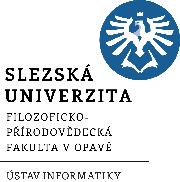 INFORMATIKA (NEJEN) PRO HOLKYpro školní rok 2022/2023Jméno studenta: ..……………………………………………………………………………Škola: …………………………………………………………………………………………………………Třída: …………………………………………………………………………………………………………Kontaktní e-mail (rodič): …………………………………………………………………………….Závazně tímto přihlašuji svou dceru / svého syna do výše uvedeného zájmového kroužku. Podáním přihlášky není automaticky místo v kroužku zajištěno – jeho kapacita je omezena 16 místy v počítačové učebně. Zájemci o kroužek budou uspokojováni v pořadí, jakým budou přihlášky obdrženy. Všichni zájemci budou o přijetí / nepřijetí žáka či studenta do kroužku informováni na uvedený kontaktní e-mail. Poslední termín podání přihlášky je 12.10.2022. Pravidelná činnost kroužku bude zahájena 12.10.2022 a bude probíhat po celý školní rok každou středu od 16.30 hod.V ……………….. dne ………….……2022	          .………………………………………………………podpis zákonného zástupce žáka /studenta    Vyplněnou přihlášku můžete přinést na nepovinnou informační schůzku, která se uskuteční dne 5. října 2022 od 16.00 hod v budově Slezské Univerzity, Na Rybníčku 1, v prostoru UNISPACE-LAB (bývalá ARMA, od vrátnice rovně a po schodech dolů, následně po pravé ruce naleznete označený vstup), případně ji vyplněnou zašlete na e-mail kna0023@slu.czProjekt zájmového kroužku Informatika (nejen) pro holky podpořili: 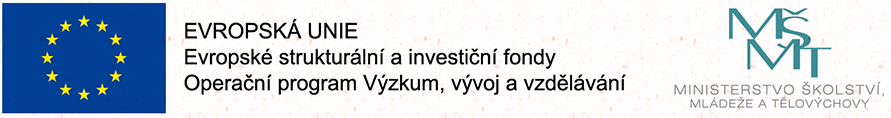 